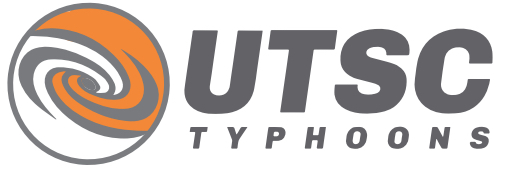 Union Township Pre-Season Kick (Your Feet) OffOCTOBER 12th, 2019SANCTION: This meet will be sanctioned by USA Swimming and Indiana swimming. Sanction # IN 20041 HOST:            Union Township Swim Club, PO BOX 94, Valparaiso, IN 436385LOCATION:   Wheeler High School, 587 W 300 N, Valparaiso, IN 46385FACILITY:	Six lane, 25 yard pool with non-turbulent lane lines.  Starting end depth is 4’ and turning end is   12 feet deep. We will be using electronic timing with stopwatch back-up times.  Spectator seating is available on the bleachers. NO SMOKING is allowed in the building and/or on the premises.	MEETFORMAT:	This is an open invitational timed finals meet.  There will be 2 sessions daily 8U and 9-10 in AM and 11-12 and 13-14 for PM.   ELIGIBILITY:  Swimmers must be registered with USA Swimming.  Age as of October 12th, 2019 will determine age for the entire meet.RULES:	Current USA Swimming and IN Swimming rules will govern this meet.	USA Swimming Rules 202.5.2 – At a sanctioned competitive event, USA Swimming athlete members must be under the supervision of a USA Swimming member coach during warm-up, competition, and cool-down. “Any swimmer entered in the meet, unaccompanied by a USA Swimming member coach, must be certified by a USA  Swimming member coach as being proficient in performing a racing start or must start each race from within the water.  It is the responsibility of the swimmer or the swimmer’s legal guardian to ensure compliance with this requirement. “The Meet Director or Meet Referee shall assist the athlete in making arrangements for such supervision.  Coaches and Officials must be registered with USA Swimming in order to be on the pool deck in this capacity and must constantly display their coach or official credentials.  Access to the pool deck will be limited to coaches, swimmers, and working officials.  Use of audio or visual recording devices including cell phone, is not permitted in changing areas, restrooms, or locker rooms.  Changing into or out of swimsuits other than in locker rooms or other designated areas is prohibited. 202.4.9 J: Operation of a drone, or any other flying apparatus, is prohibited over the venue (pools, athlete/coach areas, spectator areas and open-ceiling locker rooms) any time athletes, coaches, officials and/or spectators are present.  Exceptions may be granted with prior written approval by the Program Operations Vice Chair.​CLERK OFCOURSE:	There will be no clerk of course for swimmers. Coaches are responsible to get their swimmers to the proper lanes for all events. ENTRY LIMIT:Each swimmer is limited to 4 individual events, 2 relay events, and the kick-off (a fun kick race to be held at the end of each session). If a swimmer is entered in more than the limit of events, the entry will be made by number order of events starting with #1 until the limit is met. Kick off is listed as 25/50 Medley on set-up file.ENTRY FEES:  $ 4.00 per individual event	$ 6.00 per relay	*No charge for the kick-off (a fun kick race to be held at the end of each session)	Indiana Swimming Athlete Surcharge, per swimmer, $ 2.00	Please make checks payable to Union Township Swim Club.  Please note check-in is required.  REFUNDS:  	In any meet sanctioned by Indiana Swimming other than Championship Meets, the host team shall limit the number of swimmers in any one or more events to maintain a 	reasonable length of the meet. In the event that entries are limited, the host club must return the entry fees to the club(s) whose swimmers are not allowed to compete in the specific event(s). Clubs cannot change this refund rule in their meet information.ENTRY DEADLINE:	Entries will be accepted starting September 1st , 2019.  Entry deadline will be Sept. 27thd, 2019.  UTSC has the right to refuse entries if meet is full - we will extend the deadline if the meet is not full. Changes accepted until October 8th, 2019.   Email entries are required.  Any entries with more than 4 swimmers not submitted as a Hy-Tek file will have a $25 surcharge added.ENTRY CHAIR:    	Please send all entries to:	Tom Dozois                      email:  tdozois@gmail.comMEETDIRECTOR:	Tom Dozois										(248) 756 – 3038		email:  tdozois@gmail.com			ADMISSION:	Spectators will be charged $3 per session; $5 for entire day. No charge for children 12 and under. Heat sheets will be available for $2.CONCESSIONS:	A wide variety of concession items will be available.  No food or drink is allowed in the pool area.  HOSPITALITYROOM:	The Union Township swim team is very grateful to all Officials who are able to help officiate our meet.  A hospitality room will be furnished for all working Officials and Coaches.
FINALRESULTS: 	Each team shall receive a Hy-Tek file of meet results on disk or by email.  Individuals may purchase final results for $5.00.SIGN-IN:	There will be a positive check-in. (Subject to change depending on number of entries)BEHAVIOR:	The Union Township Swim Club is very grateful to the Wheeler School Corporation for the use of the pool and high school facilities.  Please help to keep the pool area clean and pick up your trash.  We reserve the right to expel for the remainder of the meet, with no refunds, any swimmer or other person attending this meet who is caught being excessively rowdy, destructive, or in any unauthorized areas.  Coaches and parents are expected to keep their swimmers under control at all times.  It is recommended that swimmers leave all valuables with an adult.  No responsibility for lost or stolen articles will be assumed by UTSC or Wheeler High School, except to provide a lost and found, which will be located in north east corner of pool.EFFECTIVE (OCTOBER 1, 2009) USA Swimming Swim Suit Rule (102.9.1 B)In swimming competitions, the competitor must wear only one swimsuit in one or two pieces except as provided in 205.10.1. All swimsuits shall be made from textile materials. For men, the swimsuit shall not extend above the navel nor below the knees, and for women, shall not cover the neck, extend past the shoulder, nor extend below the knee.EFFECTIVE MAY 1, 2010 USA Swimming requires that Pool Certification be included in meet entry letters.The competition course has not been certified in accordance with 104.2.2C(4).	ALL SWIMMERS AND PARENTS of the Union Township Swim Club GREATLY APPRECIATE ALL TIMERS AND OFFICIALSFROM EACH TEAM WHO HELP MAKE OUR MEET RUN SMOOTHLYSaturday AM Session- October 12th, 2019Warm-up 7:00 amStart 8:00 amBoys				Events		Girls*Kick-off events are for fun and will not be scored - the winner in each age group will win ‘The Golden Kickboard’*Kick-off is listed as 25/50 Medley on set-up fileSaturday PM Session - October 12th, 2019Warm-up: Not before 12:00pmStart: Not before 1:00pmBoys				Events		Girls*Kick-off events are for fun and will not be scored - the winner in each age group will win ‘The Golden Kickboard’*Kick-off is listed as 50 Medley on set-up fileSUMMARY OF ENTRIESPlease supply the information requested below and mail with your entry form and check to Entry Chairperson.Make checks payable to Union Township Swim ClubClub Name: _____________________		Code: _______________Number of swimmers entered:   Boys _______    Girls ______ = Total: ______Indiana Swimming Athlete Surcharge, $ 2.00 per swimmer:         Total: ______Number of Boy’s Entries: ___________ X   $4.00 each = $ _______Number of Girl’s Entries: ___________ X  $ 4.00 each = $ _______Total Number of Relay Entries: ______  X  $ 6.00 each =  $ ______			TOTAL AMOUNT ENCLOSED: $ _________________Club Official Submitting Entry			Coaches’ Names:Name: ________________________			__________________________Address: ______________________			__________________________City:       ______________________			__________________________State/Zip: _____________________			__________________________Phone:  _______________________			__________________________E-mail: _______________________			__________________________In consideration of your acceptance of this entry, I, intending to be legally bound, do hereby for myself, my heirs, executors, and administrators, waive and release any and all claims for damages we may have against USA Swimming, Inc., Indiana Swimming, Inc., Warrick County School Corp, Boonville Aquatic Dolphins, their representatives, successors and assignees for any and all injuries to us at said meet.Authorized Club Signature: _______________________________________________Your may have one designated spokesperson for your team to talk to the referee or Clerk of Course.  The coach would be the logical person.Please list the name of your spokesperson:   _____________________________Did you include:  _____ Entry sheet   ____ Completed form  ____ Summary of entries     RESULTS:           Please check how you would like to receive your results	__  Hard Copy         		__ Meet Manager Backup	__ Team Manager		__ All of the above1358 and Under 100 MR9-10 200 MR10 and Under 200 free24678 and Under 25 breast899-10 50 breast10118 and Under 25 back12139-10 50 back14158 and Under 25 fly16179-10 50 fly18198 and Under 25 free20219-10 50 free22238 and Under 100 IM24259-10 200 IM26278 and Under 50 free2829313335379-10 100 free8 and Under 100 FR9-10 200 FR8 and Under 25 Kick-off9-10 50 Kick-off303234363839414311-12 200 MROpen 200 MR11-12 200 free40424445Open 200 free464711-12 50 breast4849Open 100 breast505111-12 50 back5253Open 100 back545511-12 50 free5657Open 50 free585911-12 200 IM6061Open 200 IM626311-12 50 fly6465Open 100 fly6667697173757711-12 100 freeOpen 100 free11-12 200 FROpen 200 FR11-12 50 Kick-offOpen 50 Kick-off687072747678